Experienced Accounting Professional PROFESSIONAL PROFILE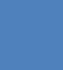 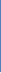 I have 7 years working experience as an accounting professional, worked on ERP and accounting software in a multi-cultural environment with National & Multinational companies. You will find in me an energetic, highly talented, young and productive Accounting Professional.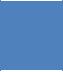 SALMAN 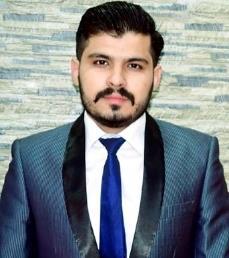 Salman-395091@2freemail.com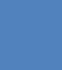 To work for an organization offering creative, dynamic and professional environment, challenging opportunities, career advancement and other benefits to match my professional objective. EXPERINCE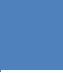 Designation:	Assistant Manager AccountsCompany info:  One of the leading, renowned and recognized Textile Group.Duration:	Aug 2016 to Aug 2019Location:	MultanDesignation:	Assistant Manager AccountsCompany info: A Home Appliances company as its core value - provides cutting edge Washing Machines, Chest Freezers, Vertical Freezers, Split AC & Microwave Ovens.Duration:	Feb 2012 to Aug 2016Location:	Multan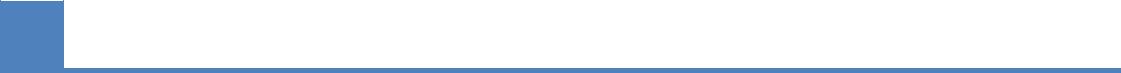 EDUCATIONAL VITALITYMaster:Master in Business AdministrationUniversity:COMSATS Institute of Information and TechnologyGraduation:Bachelor in CommerceInstitute:Bahauddin Zakaria University MultanYear of Passing:	2009➢ Intermediate:	ICSInstitute:	BISEYear of Passing:	2007➢ Matriculation:	ScienceInstitute:	BISEYear of Passing:	2005 PERSONAL INFORMATION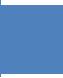 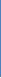 Nationality:	PakistaniVisa Status:	Visit Visa (UAE)Religious:	IslamMarital Status: Single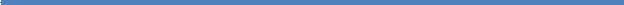  JOB RESPONSIBILITIES UNDERTAKEN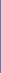 General: On regular basis systematically passing all aspects of accounting entries-monthly closing entries, and ensure reconciliation of all sub ledgers & General ledger.Accounts Payables: Ensuring data input are correctly coded to credit terms and procedures. Checking invoices with their P/I, Packing list, B/L. Scheduling & MonitoringPDC’s.Accounts Receivable: Monitoring & Liaison with customer regarding non payments, delayed payments and other irregularities. Reviewing, controlling customers credit limit, receivables etc.Bank Reconciliation: Ensuring bank entries are systematically & accurately entered in the system with correct G/L & Cost Code.Tax: Knowledge for Submission of returns, assessment and collection of tax and penalty.Financial Report: Preparation of Trial balance (with supporting schedules), Profit and loss statement, Balance sheet and management Reports SEMINAR’S & TRAININGAttend workshop on VAT implementation and VAT filing in UAEJoin the Seminar providing Knowledge on Labor Law of UAE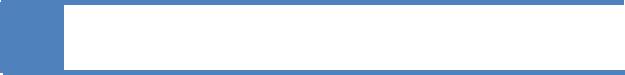 IT SKILLSWork on ERP (Oracle applications)MS Office and MS ExcelWork on As-400 and WisdomPROFESSIONAL SKILLS➢ Collaboration & Teamwork➢ Collaboration & Teamwork➢ Adaptability➢ Time Management➢ Time Management➢ Self-motivation➢ Self-motivation➢ Ability to Work Under Pressure➢ Ability to Work Under Pressure➢ Excellent written and oral➢ Excellent written and oral➢ Presentational Skills➢ Presentational SkillsCommunicationCommunication➢ Interpersonal Skills➢ Interpersonal SkillsCAREER OBJECTIVESYear of Passing:2012